      LOYOLA COLLEGE (AUTONOMOUS), CHENNAI – 600 034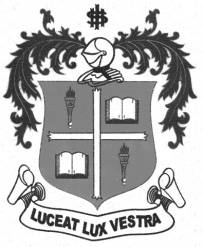     M.A. DEGREE EXAMINATION - SOCIAL WORKFIRST SEMESTER – APRIL 2012SW 1803 - SOC. CASE WORK & SOC. GROUP WORK - I               Date : 03-05-2012 	Dept. No. 	  Max. : 100 Marks    Time : 9:00 - 12:00                                              Part-ASocial CaseWorkSection- A Answer All Questions in about 50 words. 	   				5x2=10 Marks Define Social Case Work.What do you mean by collateral contact? Who is the mother of Social Case work?List any two purposes of a home visit.What are the four components of social case work?Section- B Answer Any TWO Questions in about 300 words.       				2x10=20 MarksWrite a short note on the various helping techniques in social case work.Discuss the importance of Client-Worker relationship.Briefly narrate the evolution of social case work in the west.Discuss the use of Transference and counter transference in social case work treatment process.Section- C Answer Any ONE Question in about 600 words.         				1x20=20 MarksDescribe the process of social case work with relevant examples from your field work experience.Discuss in detail the various methods of case work recording and its implications for professional development.Enumerate the Principles of Social Case Work with adequate examples.Part-BSocial Group WorkAnswer All Questions in about 50 words. 	   				5x2=10 MarksDefine a Group.Write any two objectives of social group work.What is a sub-group?What is a sociogram?Write any two philosophical assumption of social group work.Section- BAnswer Any TWO Questions in about 300 words.       				2x10=20 MarksBring out the relevance of social group work as a method of social work practice.Briefly explain the various group processes.Bring out the importance of recording in social group work.Explain the essential qualities and skills required for a social group worker.Section- CAnswer Any ONE Question in about 600 words.         				1x20=20 MarksExplain the process of programme development and narrate its use as a tool in working with groups.Explain in detail the Principles of social group work with adequate examples.Describe the social group work process in the light of your field work practice.****************************************